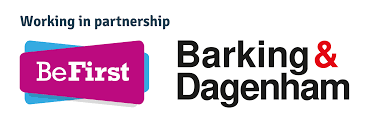 Street Naming and Numbering Request FormPlease see list of fees at the end of the document Please return the completed form by email to streetnamingandnumbering@befirst.londonPlease note: We reserve the right to charge for changing any naming or numbering schedules which have previously been submitted and processed which are then subject to change by the developer.Fees1. Applicant Details1. Applicant Details1. Applicant Details1. Applicant DetailsNameCompany NameAddressfor correspondenceAddressfor correspondencePost CodeTelephone NoE-mail addressYour referenceDate of Request2. Property Details2. Property DetailsAddress/location of property or development:Address/location of property or development:Related Planning Application Number (where appropriate) Related Planning Application Number (where appropriate) Location plan identifying the property/development in relation to existing streets or means of access Enclosed Detailed plan of the new development clearly marked with the plot numbers of the proposed schemeEnclosed An internal layout plan for developments which are subdivided at unit or floor level, e.g. a block of flats or commercial, industrial units. The main entrance to each block must be clearly marked.Enclosed 3. Interest in Property/Development3. Interest in Property/Development3. Interest in Property/DevelopmentI confirm that I am the: I confirm that I am the: I confirm that I am the: Freehold Owner of the property/development, and I have the consent of any affected Leaseholder(s)                                                    Freehold Owner of the property/development, and I have the consent of any affected Leaseholder(s)                                                    Leasehold Owner of the property/development, and I have the consent of the freehold owners and any other affected Leaseholder(s) (as appropriate)Leasehold Owner of the property/development, and I have the consent of the freehold owners and any other affected Leaseholder(s) (as appropriate)The developer of the site, and I have consent of any affected Freeholder or Leaseholder (as appropriate)The developer of the site, and I have consent of any affected Freeholder or Leaseholder (as appropriate)Agent acting on behalf of the owner or developer, and I have consent of any affected Freeholder or Leaseholder (as appropriate)Agent acting on behalf of the owner or developer, and I have consent of any affected Freeholder or Leaseholder (as appropriate)Other (please state)Section 4 - Service Required - please complete the appropriate section/sSection 4 - Service Required - please complete the appropriate section/sSection 4 - Service Required - please complete the appropriate section/sSection 4 - Service Required - please complete the appropriate section/sSection 4 - Service Required - please complete the appropriate section/sSection 4 - Service Required - please complete the appropriate section/s4.1 Naming a new street or streets4.1 Naming a new street or streets4.1 Naming a new street or streets4.1 Naming a new street or streets4.1 Naming a new street or streets4.1 Naming a new street or streetsSuggested names:Suggested names:Suggested names:Suggested names:Suggested names:Suggested names:Reason for this choice:Reason for this choice:Reason for this choice:Reason for this choice:Reason for this choice:Reason for this choice:No of streets    x £500 = No of streets    x £500 = 4.2 New Development or Redevelopment - Please ensure 4.1 has also been completed where new streets are created.  Use this section where there will be more than 1 new address as a result of the works.4.2 New Development or Redevelopment - Please ensure 4.1 has also been completed where new streets are created.  Use this section where there will be more than 1 new address as a result of the works.4.2 New Development or Redevelopment - Please ensure 4.1 has also been completed where new streets are created.  Use this section where there will be more than 1 new address as a result of the works.4.2 New Development or Redevelopment - Please ensure 4.1 has also been completed where new streets are created.  Use this section where there will be more than 1 new address as a result of the works.4.2 New Development or Redevelopment - Please ensure 4.1 has also been completed where new streets are created.  Use this section where there will be more than 1 new address as a result of the works.4.2 New Development or Redevelopment - Please ensure 4.1 has also been completed where new streets are created.  Use this section where there will be more than 1 new address as a result of the works.For flats please indicate whether they will:Share a letter box on the front door    Have individual doors accessible from the street    Have a communal entrance door accessible for postal deliveries  Postal deliveries to be left in communal area Postal deliveries to individual internal doors     If multiple options apply then please indicate which flats fall within which option.For flats please indicate whether they will:Share a letter box on the front door    Have individual doors accessible from the street    Have a communal entrance door accessible for postal deliveries  Postal deliveries to be left in communal area Postal deliveries to individual internal doors     If multiple options apply then please indicate which flats fall within which option.For flats please indicate whether they will:Share a letter box on the front door    Have individual doors accessible from the street    Have a communal entrance door accessible for postal deliveries  Postal deliveries to be left in communal area Postal deliveries to individual internal doors     If multiple options apply then please indicate which flats fall within which option.For flats please indicate whether they will:Share a letter box on the front door    Have individual doors accessible from the street    Have a communal entrance door accessible for postal deliveries  Postal deliveries to be left in communal area Postal deliveries to individual internal doors     If multiple options apply then please indicate which flats fall within which option.For flats please indicate whether they will:Share a letter box on the front door    Have individual doors accessible from the street    Have a communal entrance door accessible for postal deliveries  Postal deliveries to be left in communal area Postal deliveries to individual internal doors     If multiple options apply then please indicate which flats fall within which option.For flats please indicate whether they will:Share a letter box on the front door    Have individual doors accessible from the street    Have a communal entrance door accessible for postal deliveries  Postal deliveries to be left in communal area Postal deliveries to individual internal doors     If multiple options apply then please indicate which flats fall within which option.No of buildings      … x £500 plusNo of properties    ……… x £125 =4.3 New individual property4.3 New individual property4.3 New individual propertyNo of properties          1 x £1254.4 Renaming or Renumbering of an existing property4.4 Renaming or Renumbering of an existing property4.4 Renaming or Renumbering of an existing property4.4 Renaming or Renumbering of an existing property4.4 Renaming or Renumbering of an existing property4.4 Renaming or Renumbering of an existing propertyCurrent names or numbersCurrent names or numbersCurrent names or numbersCurrent names or numbersCurrent names or numbersCurrent names or numbersProposed names or numbersProposed names or numbersProposed names or numbersProposed names or numbersProposed names or numbersProposed names or numbersNo of properties x £125=4.5 Request to rename or renumber a street - Please note that all owners of property in the street will be consulted and will need to agree to the proposal. 4.5 Request to rename or renumber a street - Please note that all owners of property in the street will be consulted and will need to agree to the proposal. 4.5 Request to rename or renumber a street - Please note that all owners of property in the street will be consulted and will need to agree to the proposal. 4.5 Request to rename or renumber a street - Please note that all owners of property in the street will be consulted and will need to agree to the proposal. 4.5 Request to rename or renumber a street - Please note that all owners of property in the street will be consulted and will need to agree to the proposal. 4.5 Request to rename or renumber a street - Please note that all owners of property in the street will be consulted and will need to agree to the proposal. Current name:Proposed name:Reason for this choice:No of streets                                x £1,000 plusNo of properties                          x £125 =No of streets                                x £1,000 plusNo of properties                          x £125 =TotalTotalTotalTotalServiceFeeNaming of a new street£500 per streetNaming and numbering a new development or redevelopment£500 per building plus £125 per unit/address Naming or numbering a new individual property£125 per unit/address Renaming or renumbering existing properties£125 per unit/address Street renaming/renumbering£1000 per street plus £125 per unit/address